ORGANISATEUR GRAPHIQUE D'UNITÉ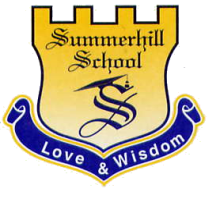 SUJET : __Français_______ 	                   UNITÉ : __2__                         	        NIVEAU : __Premier  ___PROFESSEUR : ___Maria Lucia Gaitan Garavito______   DATE : ___le 13 avril 2021________TITLE: FILS CONDUCTEURS :THÈME GÉNÉRATIF BUTS DE COMPRÉHENSION :L’étudiant peut écouter, identifier et dire les couleurs, quelques objets de la salle de classe et l’alphabet, pour se communiquer avec leurs camarades à travers des dialogues, mimique et jeux.Il peut écrire et lire les mots des couleurs, quelques objets de la salle de classe et l’alphabet pour faire des exercices et activités à travers de jeux, dialogues et projets.ÉVIDENCES DE COMPRÉHENSION  TEMPSÉVALUATIONÉVALUATIONACTESMOYENS CRITÈRESÉtage d’explorationIls vont identifier les couleursIls vont pratiquer la prononciation des objets de la salle de classeIls vont regarder une vidéo de l’alphabet Projet de synthèse : Semaine 1 et 2 : Les élèves vont reconnaître le vocabulaire ils vont utiliser pour le projet Semaines 2Ils vont écouter une chanson à propos des couleurs Ils vont reconnaitre les lettres en français Ils vont identifier les objets de la salle de classePrononciationÉtage guidéeIls vont dire et montrer les couleursIls vont prononcer l’alphabet Ils vont identifier et montrer les objets de la salle de classeProjet de synthèse : Semaine 3 et 4 :Les élèves vont pratiquer la prononciation du vocabulaireSemaine 5, 6 et 7 :Les élèves vont commencer à faire leur projet pour le présenter. Semaines 5Ils vont signaler et nombrer les couleurs en utilisant des imagesIls vont faire des dictées des lettres Ils vont utiliser les objets de la salle de classe pour faire des activités ludiques PrononciationVocabulaireProduction oraleEvidence d’apprentissage PROJET DE SYNTHÈSE :Les étudiants vont faire un petit livre où ils vont dessiner ses matériels scolaires préfères, et écrire des phrases. Semaine  1Les étudiants vont dessiner ses matériels scolaires préfères, et écrire des phrases en utilisant du vocabulaire travaille dans la classe.       PrononciationVocabulaireProduction écrite